Sayı   :  125		 Tarih : 20/02/2017Konu :  Teklif Mektubu               Sayın Yetkili,Üniversitemiz Sıhhıye Yerleşkesi Memur Kafeteryalarında kullanılmak üzere ihtiyaç duyulan ilişik liste muhteviyatı iaşe dışı malzemelerin 4734 sayılı Kamu İhale Kanunu’nun 22. Maddesinin (d) bendi gereğince Teknik Şartnameye bağlı olarak temin edilecektir. Müessesenizce temini mümkün ise Birim Fiyat Teklif Mektubunun en geç 23/02/2017 tarihine kadar Hacettepe Üniversitesi Memur Yemeği Yürütme Kurulu Başkanlığı Satınalma Birimine iletilmesini rica ederim.								Özer PAKSOY                                                                                                Şube Müdür V.SIHHIYE MEMUR KAFETERYASI (7) KALEM MUTFAK MALZEMESİ(Armatür, Sinek Kovucu, Çöp Kovası)ALIMI                                             BİRİM FİYAT TEKLİF ÇİZELGESİNot: Teklifler Birim Fiyat üzerinden Kısmi olarak değerlendirilecektir.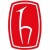 T.C.HACETTEPE ÜNİVERSİTESİMemur Yemeği Yürütme Kurulu BaşkanlığıS.No.CinsiBirimiMiktarıBirim FiyatToplamS.No.CinsiBirimiMiktarıBirim FiyatToplam1FLORASAN ETANJ ARMATÜR (2X36 W)Adet1502SİNEK TUTUCU CİHAZ (Tavana Asılabilir)Adet43SİNEK TUTUCU CİHAZ (Duvara Monte)Adet74SİNEK TUTUCU CİHAZ (Duvara Monte Büyük Boy)Adet45YAPIŞKAN LEVHA (300*600 mm)Adet706YAPIŞKAN LEVHA (300*1200 mm)Adet207ÇÖP KOVASI 1. KALİTE TEKERLEKLİ, AYAKBASMA KAPAKLI, 70 LT.Adet10Genel Toplam (K.D.V.Hariç)Genel Toplam (K.D.V.Hariç)Genel Toplam (K.D.V.Hariç)